«Горячая линия»На базе Министерства экологии и рационального природопользования Красноярского края работает «горячая линия», 8-999-442-45-75 (время приема звонков с 9.00 до 18.00), куда жители могут сообщить о некачественно оказанной услуги по вывозу мусора с территорий. Контактные данные регионального оператора осуществляющего свою деятельность на территории Саянского района ООО «Агропромкомплект»:                                                           8(39168) 4-61-27,                                                           8-904-893-23-40.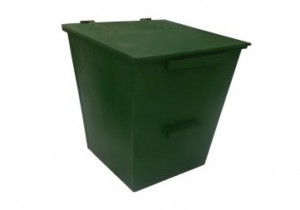 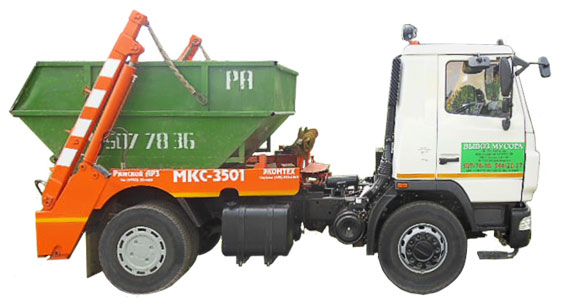 